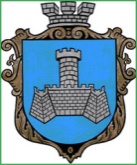 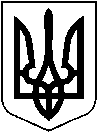 УКРАЇНАХМІЛЬНИЦЬКА  МІСЬКА  РАДАВІННИЦЬКОЇ  ОБЛАСТІВИКОНАВЧИЙ  КОМІТЕТРІШЕННЯВід “23” лютого2024 р.                                                                 №129Про безоплатну передачу комунального майна з балансу КЗ «Будинок культури» на баланс КЗ «Хмільницька публічна бібліотека»      Враховуючи службову записку начальника Відділу культури і туризму Хмільницької міської ради Юлії Цупринюк від 12.02.2024 р щодо надання дозволу на безоплатну передачу комунального майна з балансу КЗ «Будинок культури» на баланс КЗ «Хмільницька публічна бібліотека», відповідно до Положення про порядок списання та передачі майна, що належить до комунальної власності Хмільницької міської територіальної громади, затвердженого рішенням 15 сесії міської ради 6 скликання від 27.10.2011 року № 320 (зі змінами), керуючись ст. 29, ст. 59, ст. 60 Закону України «Про місцеве самоврядування в Україні», виконавчий комітет Хмільницької міської радиВ И Р І Ш И В :Передати безоплатно комунальне майно з балансу Комунального закладу «Будинок культури»Хмільницької міської ради (ЄДРПОУ 41028305) на баланс Комунального закладу «Хмільницька публічна бібліотека» Хмільницької міської ради (ЄДРПОУ 41367685) згідно з Додатком.Передачу комунального майна, зазначеного у п.1цьогорішення, здійснити відповідно до вимог чинного законодавства та оформити відповідними актами приймання-передачі.Комунальному закладу «Будинок культури» Хмільницької міської ради, Комунальному закладу «Хмільницька публічна бібліотека» Хмільницької міської ради відобразити операції з приймання-передачі майна, зазначеного в п.1 цього рішення,  у бухгалтерському обліку.Контроль за виконанням цього рішення покласти на заступника міського голови з питань діяльності виконавчих органів міської ради А.В.Сташка.Міський голова                                             Микола  ЮРЧИШИН   Додаток до рішення виконавчого комітету    Хмільницької міської ради« 23»  лютого 2024 року №129Майно, що передається від  Комунального закладу «Будинок культури»Хмільницької міської радидо Комунального закладу «Хмільницька публічна бібліотека»Хмільницької міської радиМайно філії  сільського клубу,  що знаходиться за адресою:  вул. Гагаріна, 45 А, с. Кривошиї Керуючий справами виконавчого комітету  міської ради				                      Сергій МАТАШ№Найменування,ріквведення в експлуатаціюК-тьПочатковавартістьНарахований зносЗалишк.вартістьТехнічстанРахунок 11131Стелаж 7448,00224,00224,00Задов.Разом по рахунку 1113448,00224,00224,00